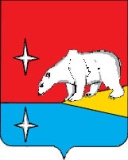 СОВЕТ ДЕПУТАТОВ ГОРОДСКОГО ОКРУГА ЭГВЕКИНОТР Е Ш Е Н И Еот  23 декабря 2019 г.	          		 № 62				   	    п. ЭгвекинотО внесении изменений в Порядок представления, рассмотрения и утверждения годового отчета об исполнении бюджета городского округа Эгвекинот, утвержденный Решением Совета депутатов Иультинского муниципального районаот 24 декабря 2015 г. № 188В целях уточнения отдельных положений муниципального нормативного правового акта городского округа Эгвекинот, руководствуясь Бюджетным кодексом Российской Федерации, Уставом городского округа Эгвекинот, Совет депутатов городского округа ЭгвекинотРЕШИЛ:1. Внести следующие изменения в Порядок представления, рассмотрения и утверждения годового отчета об исполнении бюджета городского округа Эгвекинот, утвержденный Решением Совета депутатов Иультинского муниципального района от 24 декабря 2015 г. № 188:в пункте 2.5 раздела 2 после слова «предоставляются» дополнить словами «пояснительная записка к нему, содержащая анализ исполнения бюджета и бюджетной отчетности, и сведения о выполнении муниципального задания и (или) иных результатах использования бюджетных ассигнований,».2. Настоящее решение подлежит обнародованию в местах, определённых Уставом городского округа Эгвекинот, размещению на официальном сайте Администрации городского округа Эгвекинот в информационно-телекоммуникационной сети «Интернет» и вступает в силу со дня его официального обнародования.3. Контроль исполнения настоящего решения возложить на Председателя Совета депутатов городского округа Эгвекинот Шаповалову Н.С.Главагородского  округа  Эгвекинот                  Председатель Совета депутатов                  городского округа Эгвекинот                         Р.В. Коркишко                                       Н.С. Шаповалова